                                Cairns Early Childhood Centre                       Parent/Carers Newsletter   Spring 2023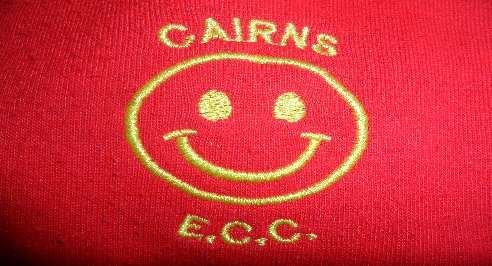 Hello Spring!We are looking forward to welcoming our parents/carers into our Centre for another stay and play date this month in the run up to the Easter break. We received feedback from our questionnaires from our last event that families would like a focused group activity in the 3-5 playroom, therefore we have planned some lovely literacy activities around Easter in preparation for this next stay and play. I do hope you enjoy!Stay and Play dates:Wednesday 29th March – Friday 31st March – Please see your child’s group days and time on our facebook page and noticeboard in the Centre for 2-3 and 3-5 playrooms.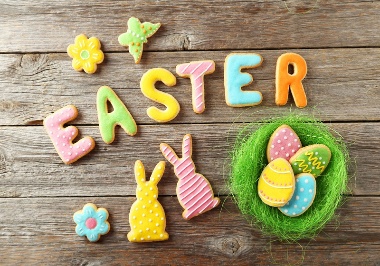 Easter Term Time HolidayThe term time children will finish for Easter Holidays on:Friday 31st March 2023 and return to the Centre on Monday 17th April 2023. Our Centre will be closed on: Friday 7th April 2023 and Monday 10th April 2023 to ALL children.We are open as normal for children who attend mornings or afternoons or 2 and a half days per week except from the dates we are closed. Could you please let us know if your child will NOT be attending during these dates above as this will allow us to plan accordingly.May Holiday and In-ServiceOur Centre will be closed on Monday 1st May 2023 and Monday 8th May 2023 for bank holidays and on Tuesday 30th May 2023 for an In-Service Day.Children Transitioning to SchoolStaff are working hard now on our pre-school children’s reports. Children’s reports for pre-school children moving to P1 in August will be handed out on Friday 28th April 2023. Parents/Carers Children’s progress meetingsThese will take place from Tuesday 2nd May across the week for all children. This will give you an opportunity to speak to your child’s keyworker and gain an update of how your child is developing and learning within the Centre. We will display days and times around our noticeboard in our hallways with keyworker groups. Please add your name to a time slot that suits you best. Please let a member of staff know if the day is not suitable and we will do our best to accommodate.Cairns Centre Improvement PlanWe will be sharing with you a link to gain your views on our yearly cycle of our Centre Improvement Plan which will help us plan together improvement priorities for August 2023 – 24. Please do take time to complete this for us. Your views are vitally important to us to build on our current practice and our service we provide to our children and families. Parents/Carers are a valued contributor to this plan which we collate along with children and staff views each year. Thankyou in advance for your support.Toilet TrainingWe have sent a questionnaire out regarding supporting our families with toilet training to gain your feedback as we a high number of children aged 3-5 who are not yet toilet trained and we would like to offer our support alongside our Health visiting colleagues we work closely with. We are aiming to arrange a family workshop for tips and ideas on toilet training.Change of ClothesCould we please ask that you bring with your child a bag with a change of clothes including underwear and socks. We are especially low on socks. We thank parents/carers for their kind donations this month and welcome any donations of spare clothes. BookbugWe are continuing with our Bookbug sessions every Tuesday alternating 1 week with 3-5 families and the other with 0-3 families. All welcome to join. Please ask a member of staff which week we are on if you wish to come along and join in the fun of songs and rhymes with your child!Parent/Carer CommitteeOur next meeting will be held within the Centre on Tuesday 18th April 2023 at 9a.m. with an agenda on summer events. Please do let us know if you would like to join us and be part of decisions that are made within the life of the Centre. All welcome!    Easter WishesWe hope you all have a wonderful Easter with your families and the Easter bunny arrives!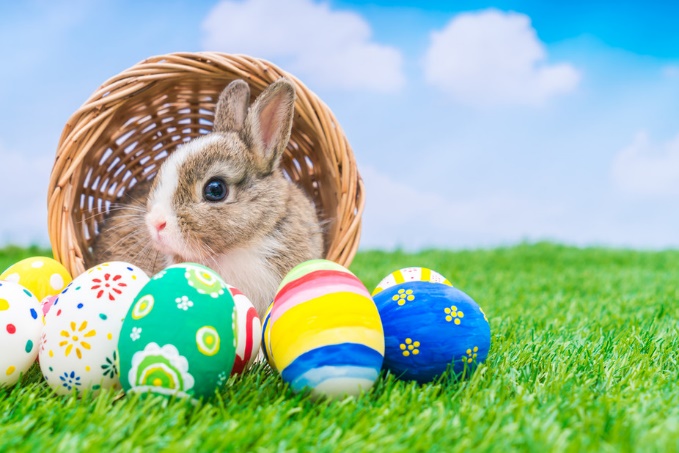 Warmest regardsTeam Cairns